 ΠΡΟΣΚΛΗΣΗ  ΣΥΓΚΛΗΣΗΣ ΔΗΜΟΤΙΚΟΥ ΣΥΜΒΟΥΛΙΟΥΚΟΙΝΟΠΟΙΗΣΗΒουλευτή Κεφ/νιάς κ. Αφροδίτη ΘεοπεφτάτουΑντιπεριφερειάρχη Π.Ε. Κεφ/νιάς Παναγή ΔρακουλόγκωναΓενική Γραμματέα του Δήμου κα  Κυριακή ΝικολαΐδουΠροϊσταμένους Δ/νσεωνΥπηρεσιών Δήμου Κεφ/νιάςΠροϊσταμένους Τμημάτων – Γραφείων  Δ/νσεων Υπηρεσιών Δήμου Κεφ/νιάςΙστοσελίδα ΔήμουΠροέδρους: Συμβουλίων Δημοτικών Κοινοτήτων Δήμου Κεφ/νιάς, Συμβουλίων  Τοπικών Κοινοτήτων και εκπροσώπων Τοπ. Κοινοτήτων Δήμου Κεφ/νιάς. Προέδρους Ν.Π.Ι.Δ.Προέδρους Ν.Π.Δ.Δ.Πίνακα ΑνακοινώσεωνΠολιτικά Κόμματα Τοπικά Μ.Μ.Ε.Σύλλογο Δημοτικών Υπαλλήλων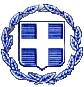 ΕΛΛΗΝΙΚΗ ΔΗΜΟΚΡΑΤΙΑΝΟΜΟΣ  ΚΕΦΑΛΛΗΝΙΑΣ ΔΗΜΟΣ  ΚΕΦΑΛΛΟΝΙΑΣ Δ/ΝΣΗ ΔΙΟΙ/ΚΩΝ ΥΠΗΡΕΣΙΩΝΤΜΗΜΑ ΔΙΟΙΚ/ΚΗΣ ΜΕΡΙΜΝΑΣ & ΥΠΟΣΤΗΡΙΞΗΣ ΠΟΛΙΤΙΚΩΝ ΟΡΓΑΝΩΝΠληρ. Βασιλείου ΝατάσαΤαχ. Δ/νση : Πλατεία Βαλλιάνου28100 ΑΡΓΟΣΤΟΛΙΤΗΛ: 2671360 158@dimsimkef@gmail.com                                                                                 Αργοστόλι: 22/12/2017                                        Αριθ.  Πρωτ: 41066ΕΛΛΗΝΙΚΗ ΔΗΜΟΚΡΑΤΙΑΝΟΜΟΣ  ΚΕΦΑΛΛΗΝΙΑΣ ΔΗΜΟΣ  ΚΕΦΑΛΛΟΝΙΑΣ Δ/ΝΣΗ ΔΙΟΙ/ΚΩΝ ΥΠΗΡΕΣΙΩΝΤΜΗΜΑ ΔΙΟΙΚ/ΚΗΣ ΜΕΡΙΜΝΑΣ & ΥΠΟΣΤΗΡΙΞΗΣ ΠΟΛΙΤΙΚΩΝ ΟΡΓΑΝΩΝΠληρ. Βασιλείου ΝατάσαΤαχ. Δ/νση : Πλατεία Βαλλιάνου28100 ΑΡΓΟΣΤΟΛΙΤΗΛ: 2671360 158@dimsimkef@gmail.com                                                               ΠΡΟΣ:Τακτικά μέλη του Δημοτικού     Συμβουλίου Δήμου Κεφαλλονιάς        Δήμαρχο Κεφ/νιάς        κ. Αλέξανδρο Παρίση          Παρακαλείσθε όπως προσέλθετε στην 24η  τακτική δημόσια συνεδρίαση  του Δημοτικού Συμβουλίου η οποία θα πραγματοποιηθεί στο Δημοτικό Θέατρο Αργοστολίου «Ο ΚΕΦΑΛΟΣ» (αίθουσα Αντίοχου Ευαγγελάτου),  στις   28 Δεκεμβρίου  2017   ημέρα Πέμπτη  και  ώρα  15:00    προκειμένου να συζητηθούν   τα παρακάτω  θέματα της ημερησίας διάταξης: Έγκριση προϋπολογισμού Ν.Π.Δ.Δ. με την επωνυμία «Οργανισμός Κοινωνικής Αλληλεγγύης και Παιδείας Δήμου Κεφ/νιάς (Ο.Κ.Α.Π.)  οικ. έτους 2018.               Εισ: Πρόεδρος  ΟΚΑΠ κος Γ. ΠαπαναστασάτοςΈγκριση πίνακα Στοχοθεσίας Οικονομικών Αποτελεσμάτων Ν.Π.Δ.Δ. με την επωνυμία «Οργανισμός Κοινωνικής Αλληλεγγύης και Παιδείας Δήμου Κεφ/νιάς (Ο.Κ.Α.Π.) 2018 και ένταξή του στο Ολοκληρωμένο Πλαίσιο Δράσης (Ο.Π.Δ.) Δήμου Κεφ/νιάς έτους 2018     Εισ: Πρόεδρος  ΟΚΑΠ κος Γ. ΠαπαναστασάτοςΈγκριση προϋπολογισμού Ν.Π.Δ.Δ. με την επωνυμία «Δημοτικό Γηροκομείο Αργοστολίου»  οικ. έτους 2018                 Εισ: Πρόεδρος  Δημ. Γηροκομείου κος Γ. ΑποστολάτοςΈγκριση πίνακα Στοχοθεσίας Οικονομικών Αποτελεσμάτων Ν.Π.Δ.Δ. με την επωνυμία «Δημοτικό Γηροκομείο Αργοστολίου»  οικ. έτους 2018και ένταξή του στο Ολοκληρωμένο Πλαίσιο Δράσης (Ο.Π.Δ.) Δήμου      Κεφ/νιάς έτους 2018                 Εισ: Πρόεδρος  Δημ. Γηροκομείου κος Γ. ΑποστολάτοςΈγκριση προϋπολογισμού Ν.Π.Δ.Δ. με την επωνυμία «Μουσείο Φυσικής Ιστορίας Κεφαλληνίας - Ιθάκης»  οικ. έτους 2018                 Εισ: Α/Πρόεδρος  Μ. Φ. Ι. Κ. & Ι. κ. Γερ. ΑποστολάτοςΈγκριση πίνακα Στοχοθεσίας Οικονομικών Αποτελεσμάτων Ν.Π.Δ.Δ. με την επωνυμία «Μουσείο Φυσικής Ιστορίας Κεφαλληνίας - Ιθάκης»  οικ. έτους 2018 και ένταξή του στο Ολοκληρωμένο Πλαίσιο Δράσης (Ο.Π.Δ.) Δήμου Κεφ/νιάς έτους 2018                 Εισ: Α/Πρόεδρος  Μ. Φ. Ι. Κ. & Ι. κ. Γερ. ΑποστολάτοςΈγκριση Ετήσιου Προγράμματος Δράσης  οικ. έτους 2018 της Δημοτικής Κοινωφελούς Επιχείρησης Δ. Κεφ/νιάς (Κ.Ε.ΔΗ.ΚΕ.)           Εισ: Πρόεδρος Κ.Ε.ΔΗ.ΚΕ. κος Α. ΚωνσταντάκηςΈγκριση προϋπολογισμού οικ. έτους 2018 της Δημοτικής Κοινωφελούς Επιχείρησης Δ. Κεφ/νιάς (Κ.Ε.ΔΗ.ΚΕ.)           Εισ: Πρόεδρος Κ.Ε.ΔΗ.ΚΕ. κος Α. ΚωνσταντάκηςΈγκριση πίνακα Στοχοθεσίας Οικονομικών Αποτελεσμάτων  της Δημοτικής Κοινωφελούς Επιχείρησης Δ. Κεφ/νιάς (Κ.Ε.ΔΗ.ΚΕ.) οικ. έτους 2018 και ένταξή του στο Ολοκληρωμένο Πλαίσιο Δράσης (Ο.Π.Δ.) Δήμου Κεφ/νιάς έτους 2018          Εισ: Πρόεδρος Κ.Ε.ΔΗ.ΚΕ. κος Α. ΚωνσταντάκηςΈγκριση προϋπολογισμού Ν.Π.Δ.Δ. με την επωνυμία «Δημοτικό Λιμενικό Ταμείο Κεφαλληνίας - Ιθάκης»  οικ. έτους 2018     Εισ: Πρόεδρος του Δ. Λ. Τ. Κ.&Ι. κ. Α. ΜοσχονάςΈγκριση πίνακα Στοχοθεσίας Οικονομικών Αποτελεσμάτων Ν.Π.Δ.Δ. με την επωνυμία «Δημοτικό Λιμενικό Ταμείο Κεφαλληνίας - Ιθάκης»  οικ. έτους 2018 και ένταξή του στο Ολοκληρωμένο Πλαίσιο Δράσης (Ο.Π.Δ.) Δήμου Κεφ/νιάς έτους 2018     Εισ: Πρόεδρος του Δ. Λ. Τ. Κ.&Ι. κ. Α. ΜοσχονάςΈγκριση πίνακα Στοχοθεσίας Οικονομικών Αποτελεσμάτων Εταιρείας Διαχείρισης Αποβλήτων Κεφαλληνίας & Ιθάκης Α.Ε. Ο.Τ.Α. (Ε.Δ.Α.Κ.Ι  Α.Ε. Ο.Τ.Α.) οικ. έτους 2018 και ένταξή του στο Ολοκληρωμένο Πλαίσιο Δράσης (Ο.Π.Δ.) Δήμου Κεφ/νιάς έτους 2018     Εισ: Πρόεδρος κος Δ. Κοκκόσης                                                                             Ο  ΠΡΟΕΔΡΟΣ                                                       ΣΤΑΥΡΟΣ-ΓΕΡΑΣΙΜΟΣ  ΑΛΥΣΑΝΔΡΑΤΟΣ       